                                                                      УТВЕРЖДАЮ:		                         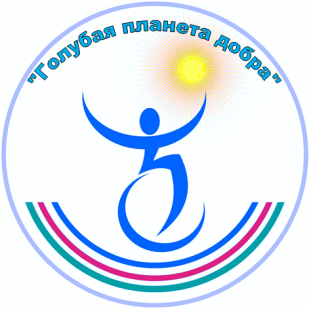 Директор МКУ «Управление культуры» МГО__________________  Ж.Ю. МартенсСОГЛАСОВАНО: Начальник Управления социальной защиты  			 ____________________ Е.П.ЛиповаяПоложениео проведении городского фестиваля творчества детей-инвалидов и детей с ограниченными возможностями здоровья «Голубая планета добра»  Учредители фестиваля:МКУ «Управление культуры» МГО Управление социальной защиты населения МГООрганизаторы фестиваля:Муниципальное казенное учреждение «Городской Дом культуры» Цели фестиваля:содействие личностному развитию, социальной адаптации и реабилитации детей-инвалидов и детей с ограниченными возможностями здоровья средствами художественного творчества;выявление и поощрение творчески одаренных детей-инвалидов и детей с ограниченными возможностями здоровья;демонстрация результатов творческой деятельности детей-инвалидов и детей с ограниченными возможностями здоровья, обобщения и распространения положительного опыта организации творческой деятельности детей-инвалидов и детей с ограниченными возможностями здоровья в учреждениях культуры и социальной защиты населения;привлечение внимания общественности к работе учреждений культуры и системы социальной защиты населения по организации творческой деятельности детей-инвалидов и детей с ограниченными возможностями здоровья.Задачи фестиваля:выявление талантливых детей и оказание им помощи в занятиях художественным творчеством;привлечение детей к активному и равному участию в культурной жизни города;привлечение внимания общественности города к проблемам детской инвалидности;привлечение спонсоров для оказания финансовой поддержки одаренных детей-инвалидов, детей с ограниченными возможностями здоровья.Условия участия в фестивале:Участники фестиваля - дети-инвалиды и дети с ограниченными возможностями здоровья, занимающиеся разнообразными видами творчества как самостоятельно, так и в творческих коллективах, в школах искусств и других муниципальных учреждениях для детей.Номинации фестиваля:Конкурс исполнителей разговорного жанра Участники представляют не более двух произведений на выбор из перечисленных жанров: стихотворение, басня, проза, юмор. Общая продолжительность выступления одного исполнителя не должна превышать 5 минут.Вокальный конкурс Солисты и ансамбли представляют не более 2-х вокальных номеров, исполняемых каждым участником в различных жанровых направлениях: эстрадная песня, народная песня, джазовое исполнение, жестовое пение и т.п. Продолжительность одного вокального номера не должна превышать 3 минут.Хореографический конкурс Представляются не более 2-х творческих номеров, исполняемых участниками сольно или коллективно в различных жанровых направлениях: эстрадный танец, современный танец, народный танец и т.п. Продолжительность одного творческого номера не должна превышать 3 минут.Конкурс исполнителей на музыкальных инструментахПредставляются не более 2-х музыкальных номеров, исполняемых участниками в ансамбле или индивидуально в различных жанровых направлениях: исполнение классических произведений, исполнение народной музыки, исполнение произведений современных авторов, исполнение собственных произведений и т.п. Продолжительность одного музыкального номера не должна превышать 3 минут.Конкурс декоративно-прикладного, изобразительного и технического творчества Представляются не более 2-х работ по различным видам, выполненные коллективно и индивидуально. Работы должны быть подготовлены к демонстрации на выставке: оформлены в рамку с возможностью подвесов или установки. Работы принимаются с этикетками (приложение 1), где должны быть указаны:название работы, фамилия и имя автора,  возраст, название коллектива, руководитель, педагог, учреждение.Этикетка должна быть прикреплена к лицевой стороне работы.Время проведения фестиваля:24 марта 2018г. 14.00О времени выступления каждой номинации будет сообщено дополнительно, исходя из количества заявок.Место проведения фестиваля:Муниципальное казенное учреждение «Городской Дом культуры» (МКУ «ГДК» МГО) г. Миасс, ул. Пролетарская, 12Сроки подачи заявок:Заявки на участие в фестивале принимаются до 19 марта 2018 г. в МКУ «ГДК» МГО по адресу г. Миасс, Пролетарская, 12.Телефон для справок: 8 (3513) 57-84-22 E-mail: gdkmiass@mail.ru  тема: Голубая планета добраКонтактное лицо: Гордюшкина Любовь ВалентиновнаПодведение итогов:Жюри оценивает представленные творческие номера и работы по критериям: 	исполнительский уровень;оригинальность художественного решения;артистичность;эмоциональность исполнения;степень художественного самовыражения участников.Критериями оценки творческих работ участников номинации Декоративно-прикладное, изобразительное и техническое творчество являются:оригинальность;уровень сложности воплощения замысла;мастерство исполнения.Участники фестиваля награждаются дипломами и поощряются памятными подарками. Городской фестиваль творчества детей-инвалидов и детей с ограниченными возможностями здоровья «Голубая планета добра» - 2018 является городским отборочным туром 20 областного фестиваля творчества детей инвалидов и детей с ограниченными возможностями здоровья «Искорки надежды». В связи с этим лучшие номера самодеятельных коллективов и исполнителей, а также лучшие работы мастеров декоративно-прикладного, изобразительного и технического творчества жюри рекомендует для участия в областном фестивале «Искорки надежды».Приложение 1(Times New Roman 16)(Times New Roman 14)(Times New Roman 16)(Times New Roman 14)(Times New Roman 14)(Times New Roman 14)Приложение 2Заявкана участие в городском туре областного фестиваля творчества детей-инвалидов «Голубая планета добра» Учреждение Ф.И.О. участника (полностью) или название коллектива. Ф.И.О. руководителя (полностью).  Контактные данные (номер телефона руководителя или                                                                         электронный адрес). Возраст участника, количество участников (для ансамблей) Название номера. Продолжительность номера. Дополнительные условия (звуковая аппаратура, носитель фонограмм,                                                 количество микрофонов, световое оформление).- Я, _______________________________________________________, даю согласие на использование организаторами фестиваля «Голубая планета добра – 2018», указанных в заявке персональных данных и фото, отснятого во время участия в мероприятии ребенка        ____________________________________________________   (ФИ ребенка) в материалах о проведении и результатах фестиваля, размещенных в  СМИ* _______________________/____________________________/ Подпись			ФИО* Подпись о согласии на использование персональных данных  ставится родителем несовершеннолетнего участника фестиваля  либо его законным представителем.        «МАСЛЕНИЦА» (самая традиционная) Иванова Дарья, 10 лет «Умелые руки» Рук. Иванова М.С. ДК «Бригантина» 